Χρόνια Σας Πολλά! Θερμές ευχές για Καλά Χριστούγεννα και Ευτυχισμένο το Νέο Έτος 2024! Χριστούγενα θα πει:να ζεις με ελπίδα,να δίνεις τα χέρια για συμφιλίωση,να δέχεσαι ξένους,να βοηθάς να γίνεται το καλό,να σκουπίζεις δάκρυα…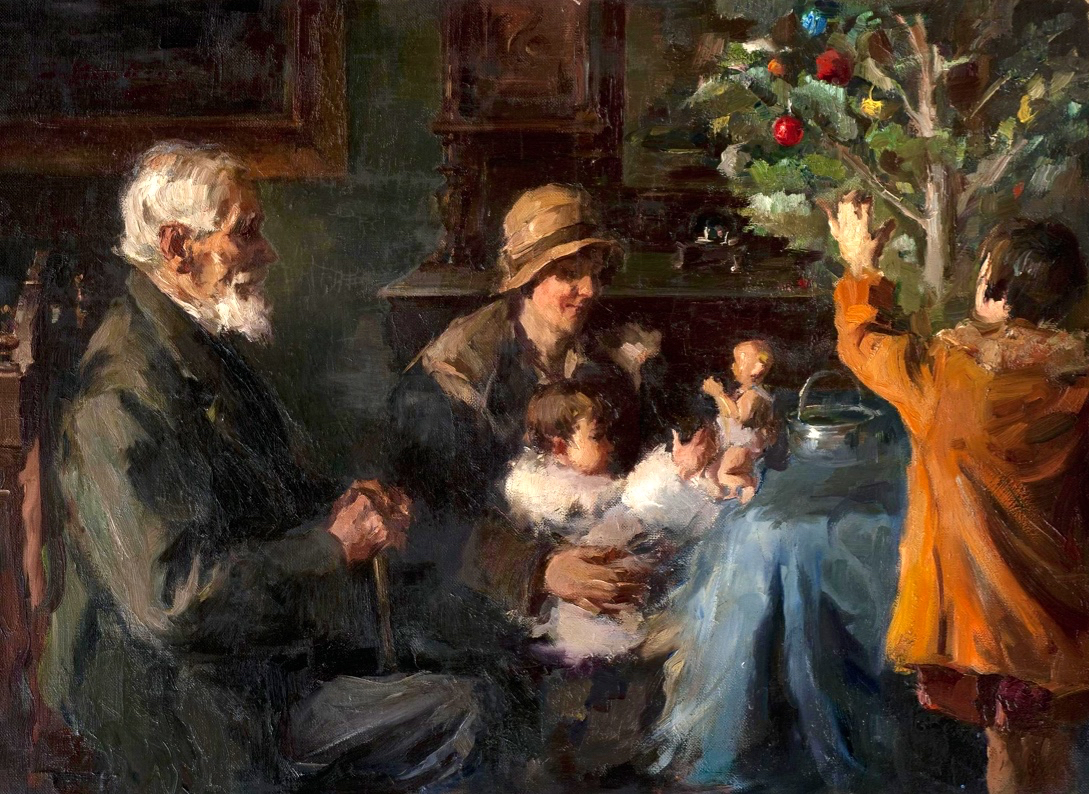 “Χριστουγεννιάτικο δέντρο” Σπυρίδων Βικάτος (Αργοστόλι 1878 - Αθήνα 1960) Στὴ γωνιά μας κόκκινο
τ᾿ ἀναμμένο τζάκι.
Τοῦφες χιόνι πέφτουνε
στὸ παραθυράκι.Ὅλο ἀπόψε ξάγρυπνο
μένει τὸ χωριό,
καὶ κτυπᾶ Χριστούγεννα
τὸ καμπαναριό.Ἔλα, Ἐσὺ ποὺ Ἀρχάγγελοι
σ᾿ ἀνυμνοῦνε ἀπόψε,
πάρε ἀπὸ τὴν πίττα μας,
ποὺ εὐωδιᾶ καὶ κόψε.Ἔλα, κι ἡ γωνίτσα μας
καρτερεῖ νὰ ῾ρθεῖς.
Σοὔστρωσα, Χριστούλη μου,
γιὰ νὰ ζεσταθεῖς.«Χριστούγεννα» Στέλιος Σπεράντσας (Σμύρνη 1888-Αθήνα 1962)